Summer 2Rec Maths- MoneyNotes for parents (Remember gold prizes from me for neat outstanding work)If you do not have access to a printer, provide your child with an exercise book to do their work in. Write the short date (today's date)Write the L.O:Miss a line Question numbers in the margin and write answers on the line.(I will be asking your parents if your work looks neat and to send me a picture of your amazing work. I myself will check your work once you come back to school in sha Allah)Monday 15th June 2020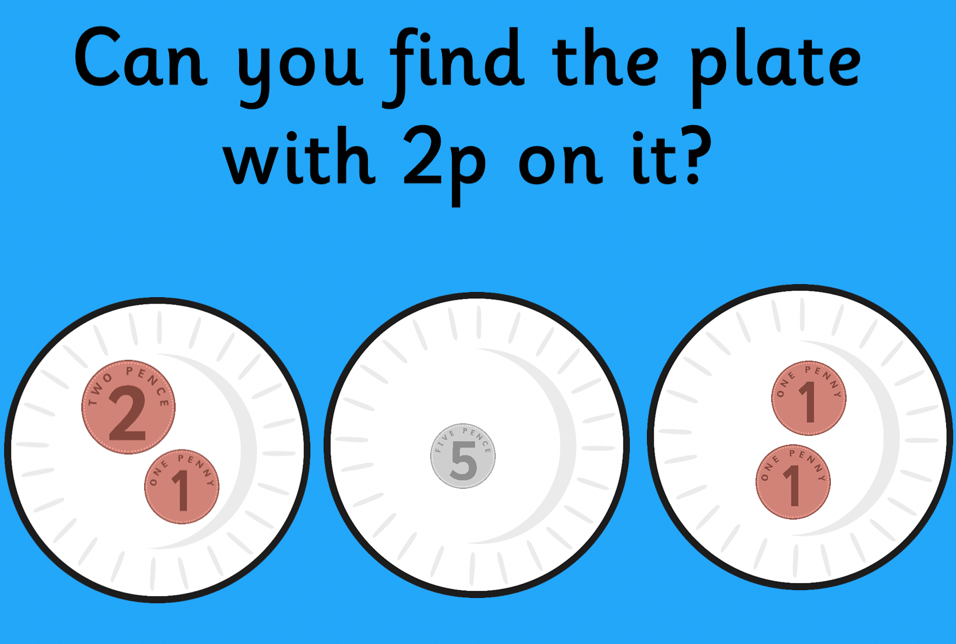 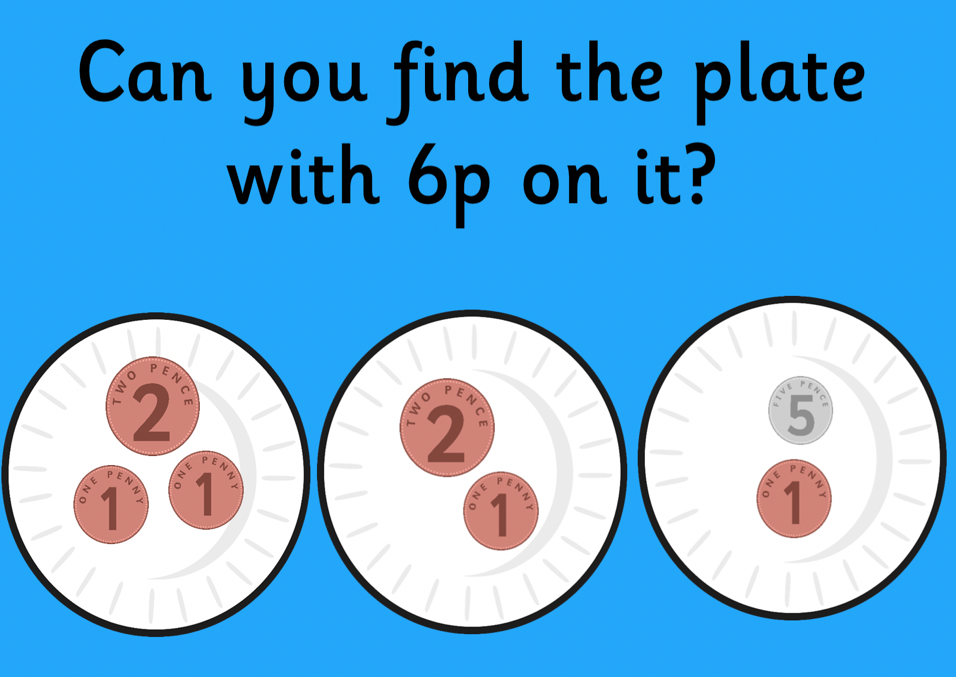 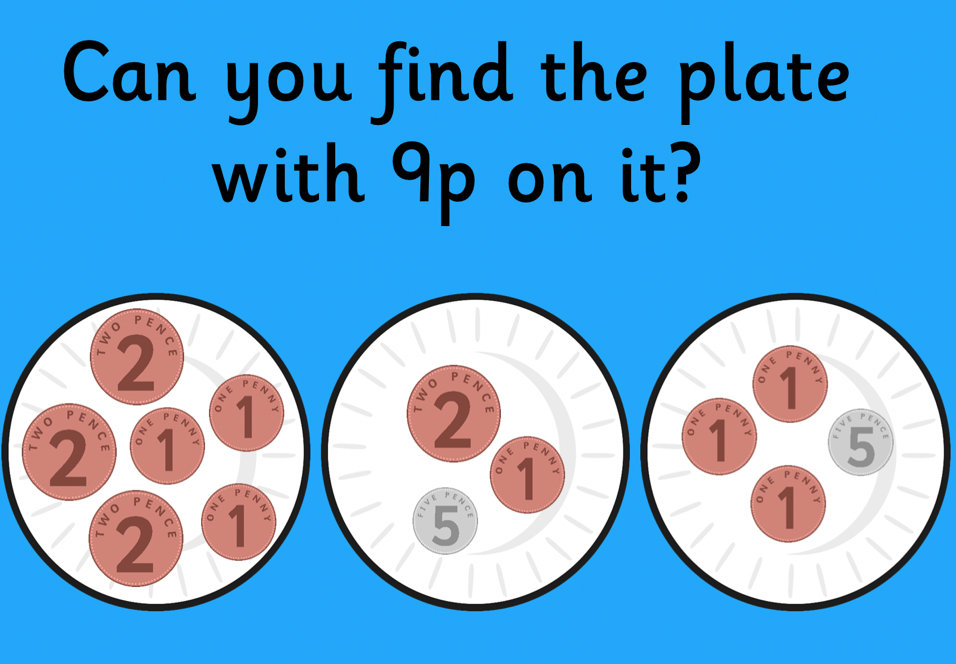 Tuesday 16th June 2020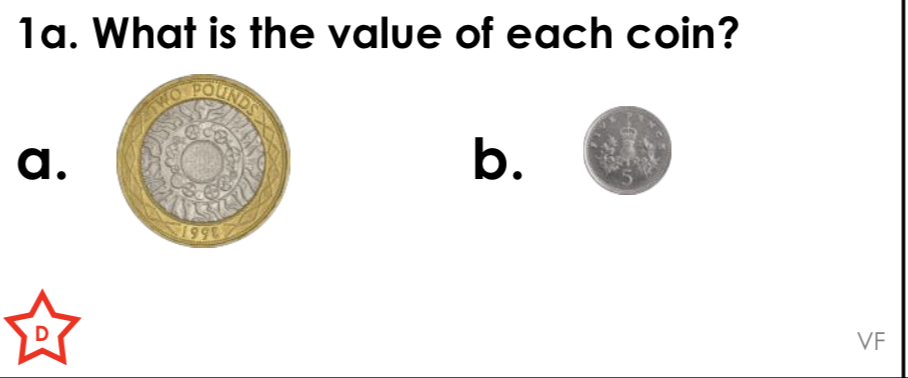 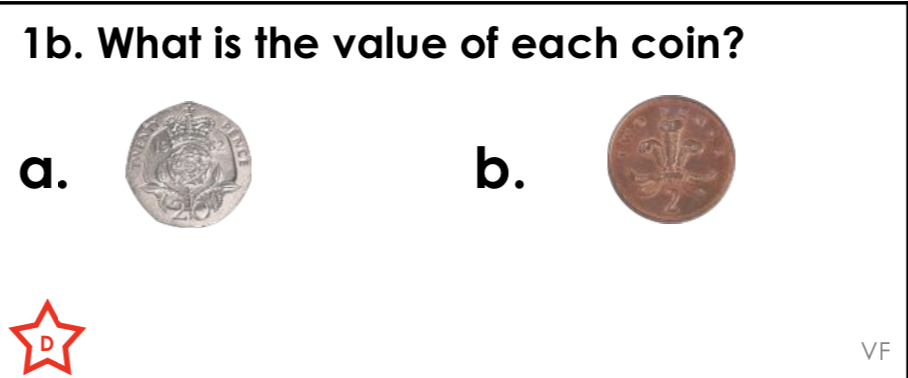 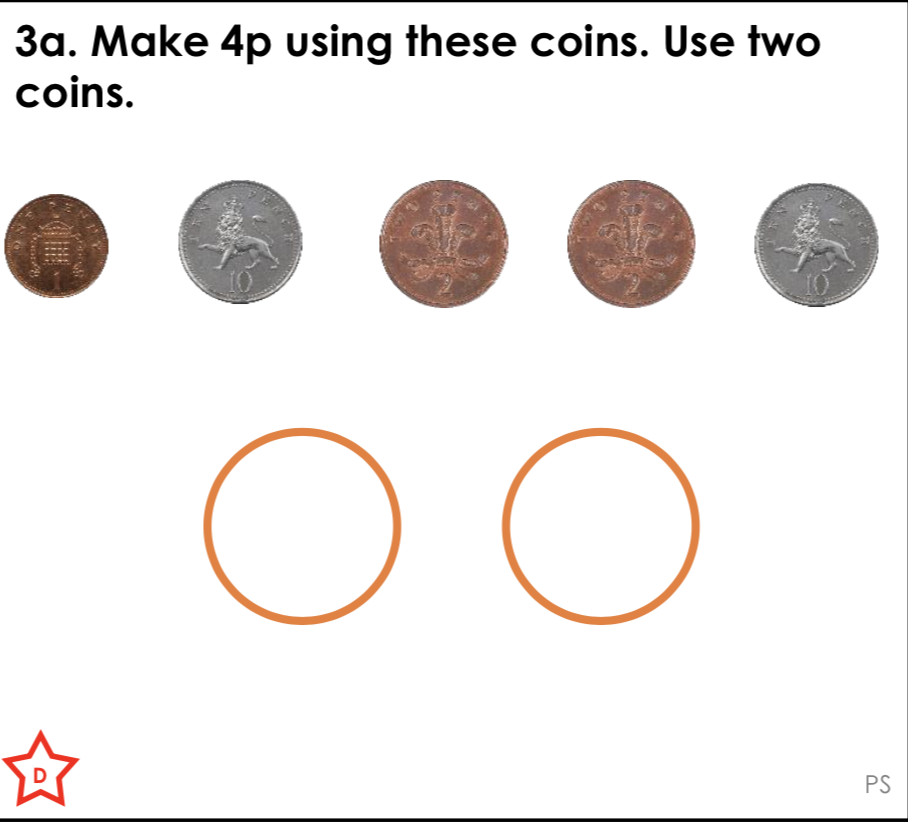 Wednesday 17th June 2020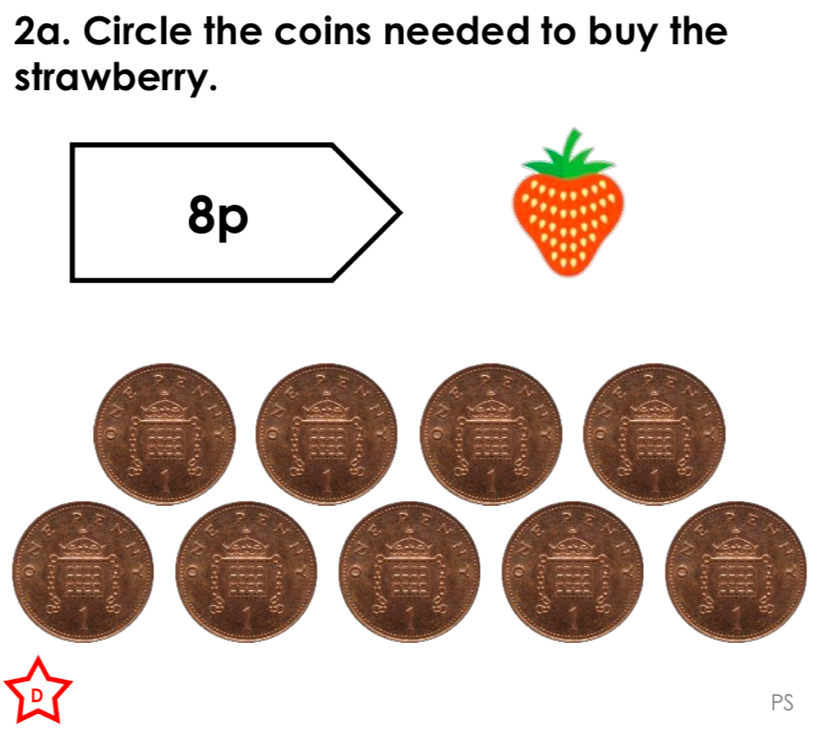 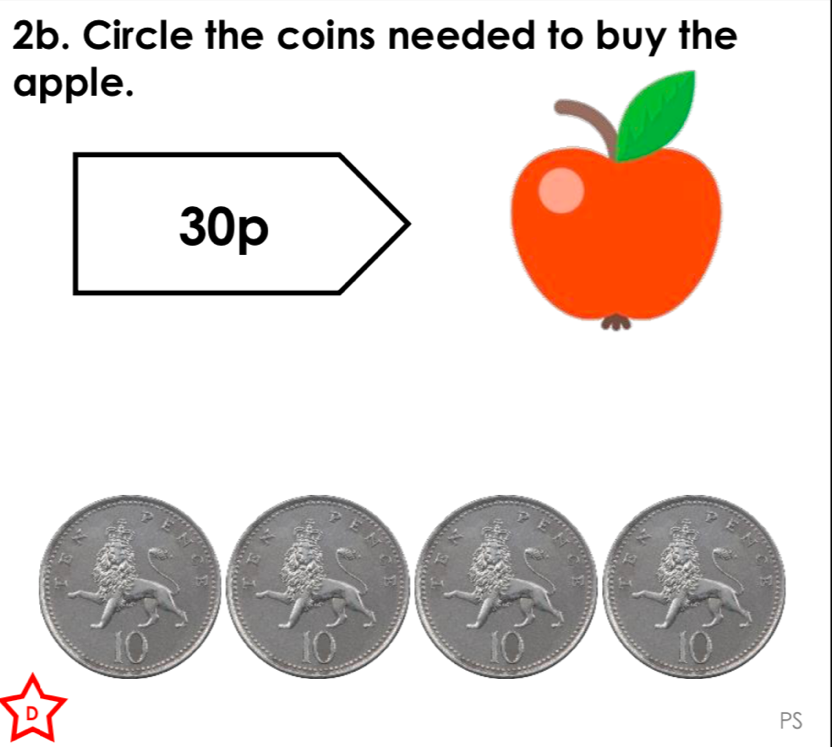 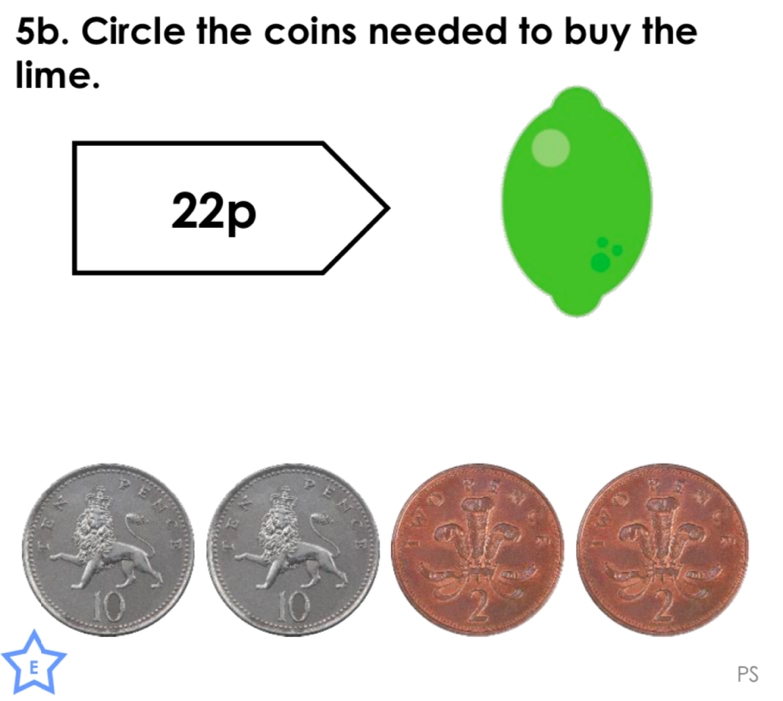 Thursday 18th June 2020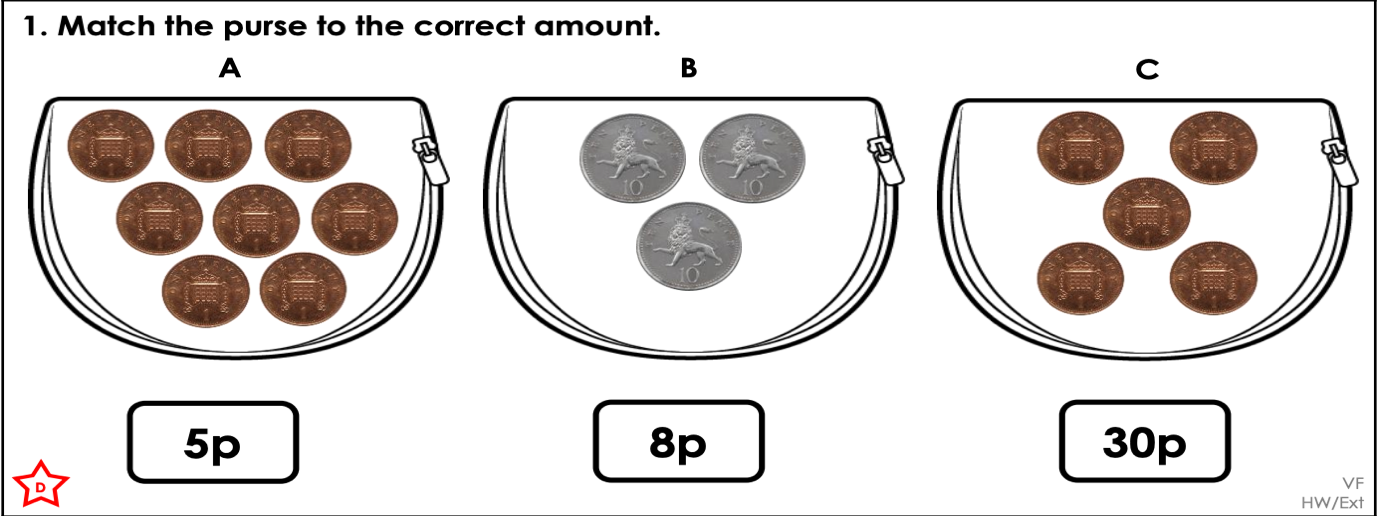 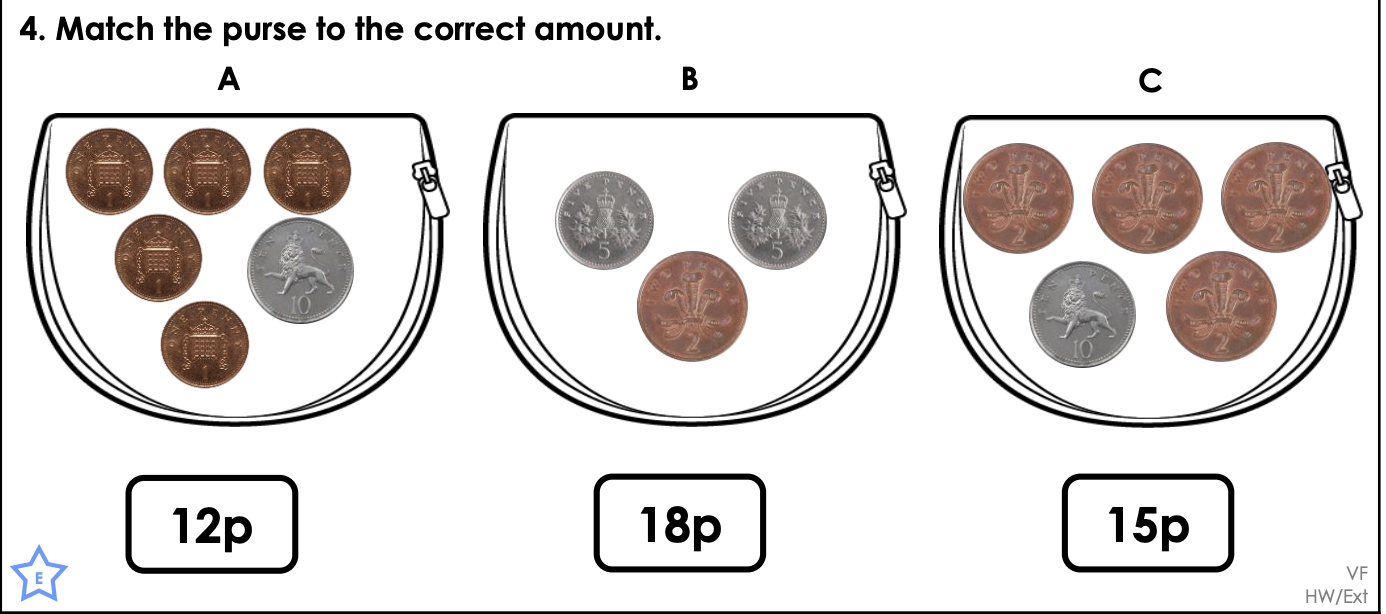 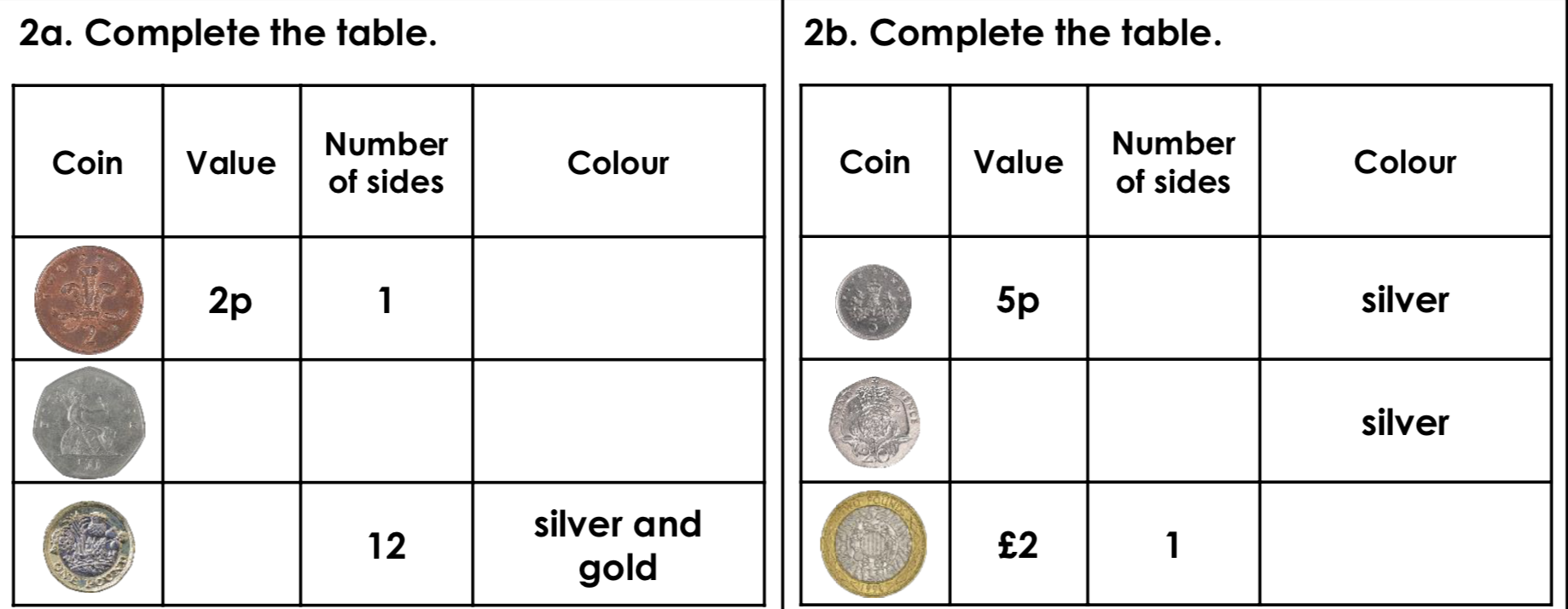 Friday 19th June 2020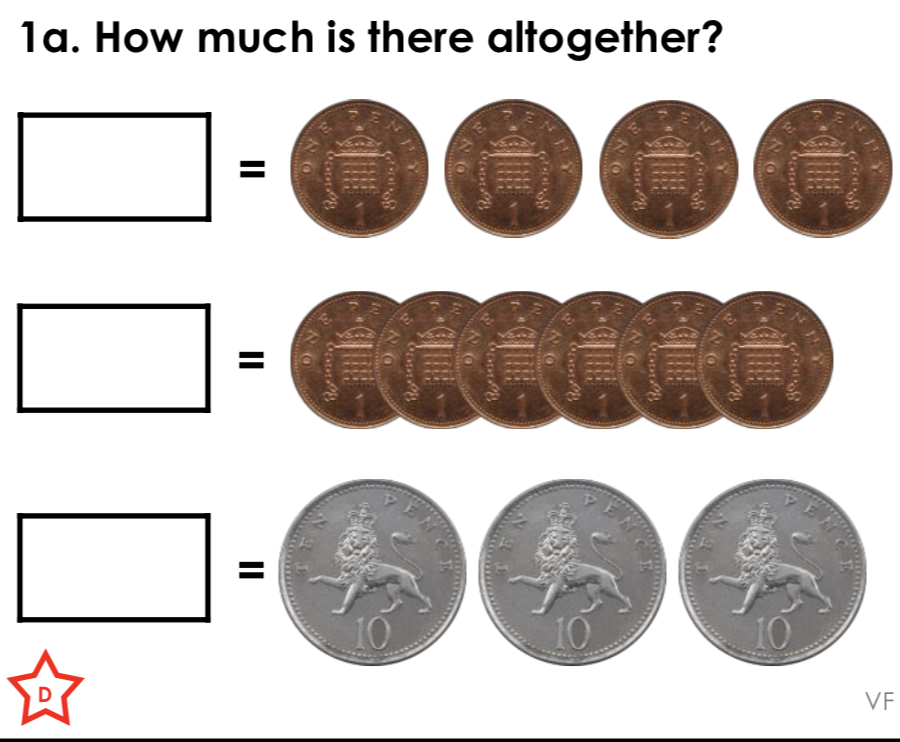 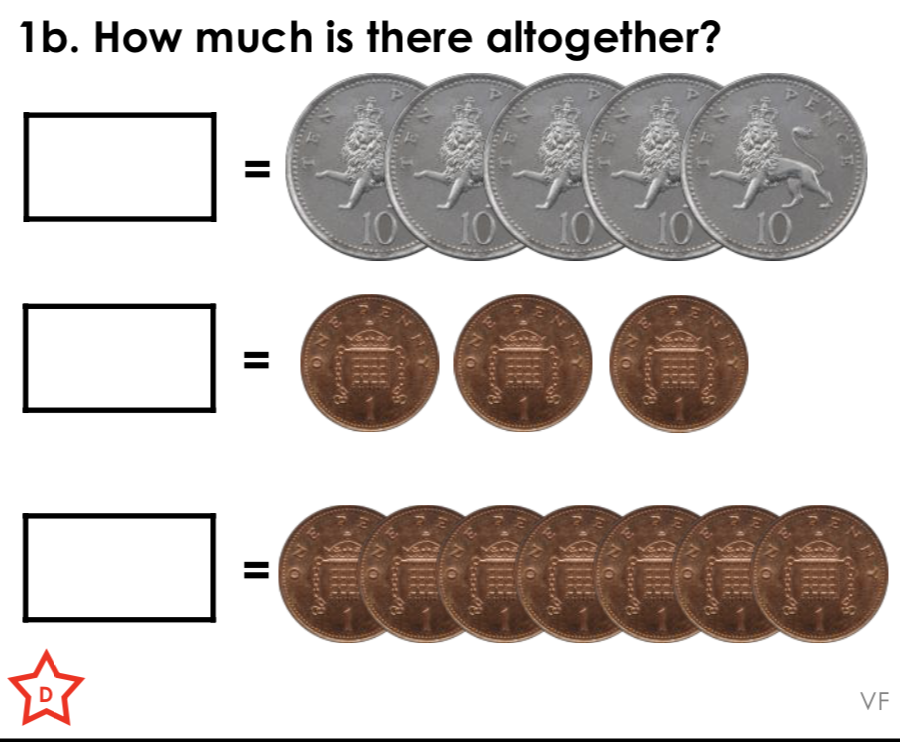 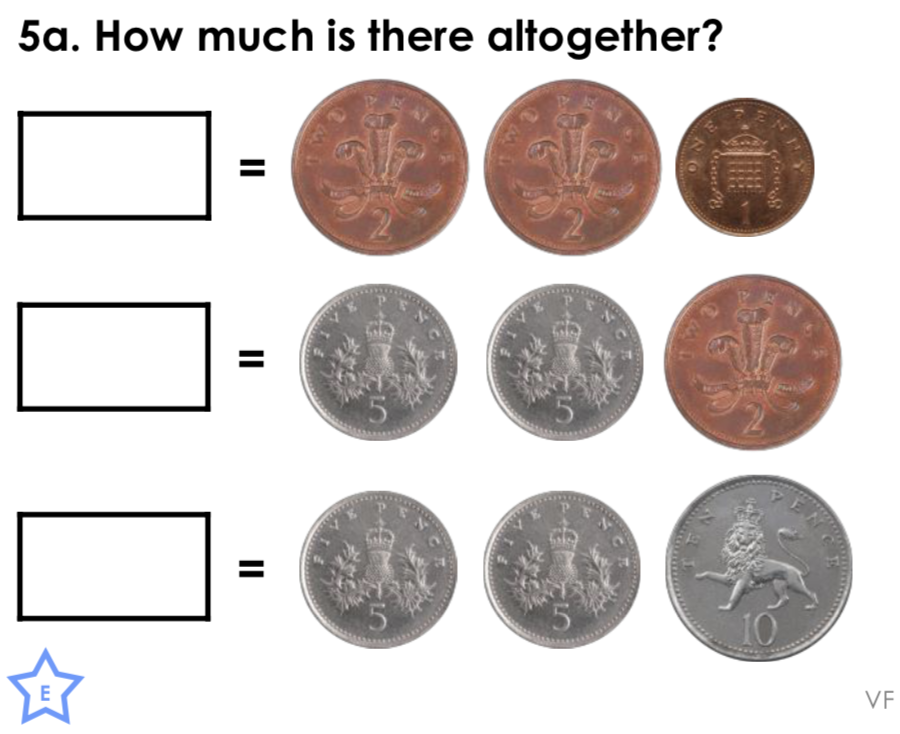 Challenge: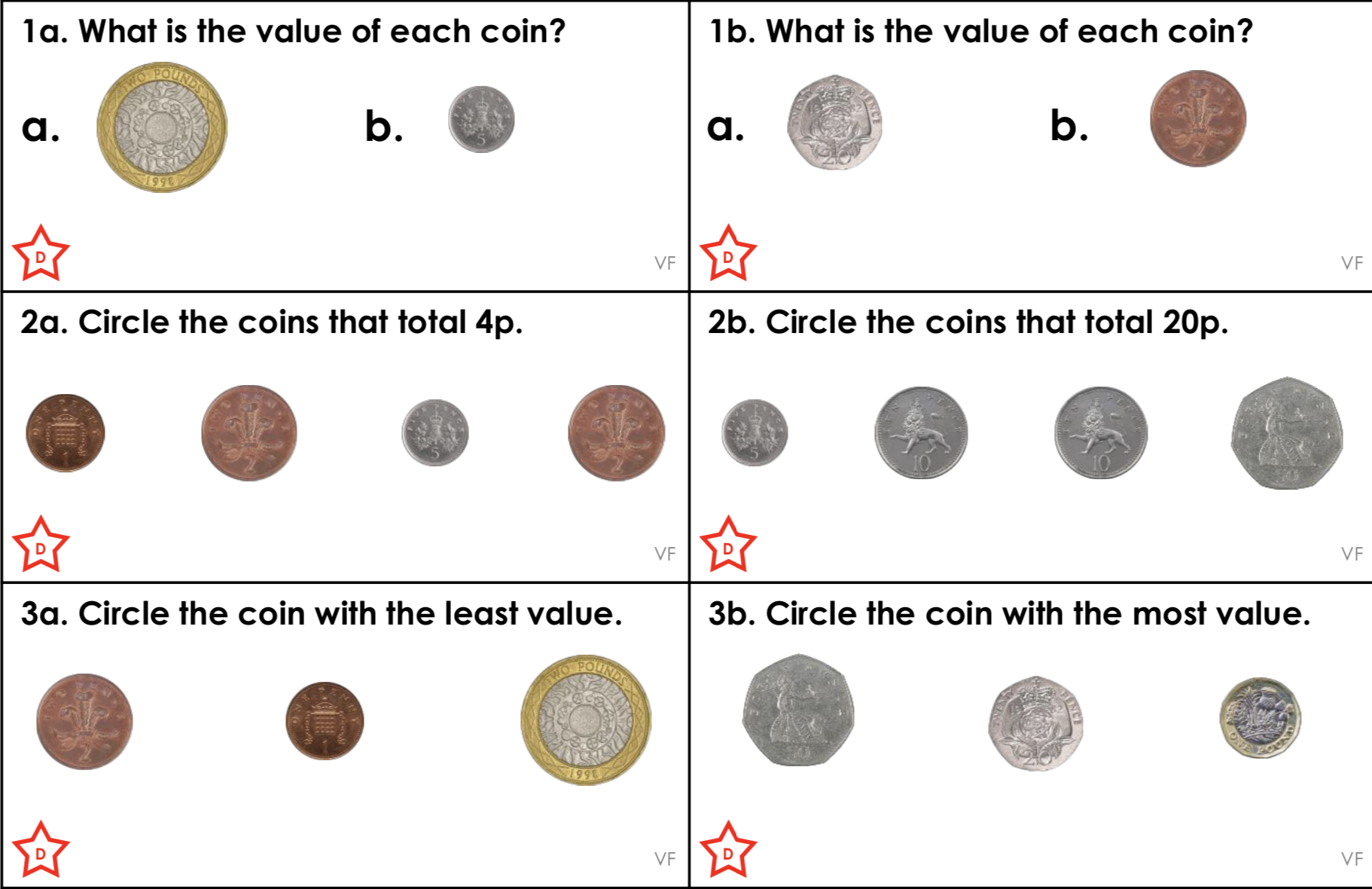 